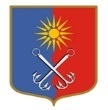 ОТРАДНЕНСКОЕ ГОРОДСКОЕ ПОСЕЛЕНИЕ КИРОВСКОГО МУНИЦИПАЛЬНОГО РАЙОНА ЛЕНИНГРАДСКОЙ ОБЛАСТИСОВЕТ ДЕПУТАТОВЧЕТВЕРТОГО СОЗЫВАР Е Ш Е Н И Еот «29» июня 2022 года № 31О внесении изменений в решение совета депутатов МО «Город Отрадное» от 04 марта 2020 года № 11 «Об утверждении Положения о комиссии по соблюдению лицами, замещающими муниципальные должности в совете депутатов Отрадненского городского поселения Кировского муниципального района Ленинградской области, ограничений, запретов, исполнения обязанностей, установленныхзаконодательством в целях противодействия коррупции»В целях приведения нормативных правовых актов в соответствие с действующим законодательством, на основании Федерального закона от 25.12.2008г. № 273-ФЗ «О противодействии коррупции», в соответствии с Федеральным законом от 06.10.2003г. № 131-ФЗ «Об общих принципах организации местного самоуправления в Российской Федерации», руководствуясь Федеральным законом от 03.12.2012г. № 230-ФЗ «О контроле за соответствием расходов лиц, замещающих государственные должности, и иных лиц их доходам»,  Областным законом Ленинградской области от 20.01.2020г.   № 7-оз «Об отдельных вопросах реализации законодательства в сфере противодействия коррупции гражданами, претендующими на замещение должности главы местной администрации по контракту, муниципальной должности, а также лицами, замещающими указанные должности», совет депутатов МО «Город Отрадное» решил:Внести в Положение о комиссии по соблюдению лицами, замещающими муниципальные должности в совете депутатов Отрадненского городского поселения Кировского муниципального района Ленинградской области, ограничений, запретов, исполнения обязанностей, установленных законодательством в целях противодействия коррупции (далее – Положение), утвержденное решением совета депутатов Отрадненского городского поселения Кировского муниципального района Ленинградской области от 04 марта 2020 года № 11, изменения, дополнив пункт 5 Положения подпунктами 5.7. – 5.8. следующего содержания:"5.7. Обращение гражданина, замещавшего должность главы администрации, о даче согласия на замещение должности в коммерческой или некоммерческой организации либо на выполнение работы на условиях гражданско-правового договора в коммерческой или некоммерческой организации, если отдельные функции по муниципальному управлению этой организацией входили в его должностные обязанности, до истечения двух лет со дня увольнения с муниципальной службы.5.8. Уведомление лица, замещающего муниципальную должность, а также должность главы администрации о невозможности выполнить требования Федерального закона от 07.05.2013г. № 79-ФЗ «О запрете отдельным категориям лиц открывать и иметь счета (вклады), хранить наличные денежные средства и ценности в иностранных банках, расположенных за пределами территории Российской Федерации, владеть и (или) пользоваться иностранными финансовыми инструментами.».2. Настоящее решение вступает в силу со дня его официального опубликования.Глава муниципального образования                                           М.Г. ТаймасхановРазослано: совет депутатов, администрация, прокуратура, www.otradnoe-na-neve.ru, сетевое издание, газета «Отрадное вчера, сегодня, завтра», ГУ ЛО «Государственный экспертный институт регионального законодательства».